Programm zur Aufgabe		Version 1: Programm mit einer Schleife und zwei Schaltern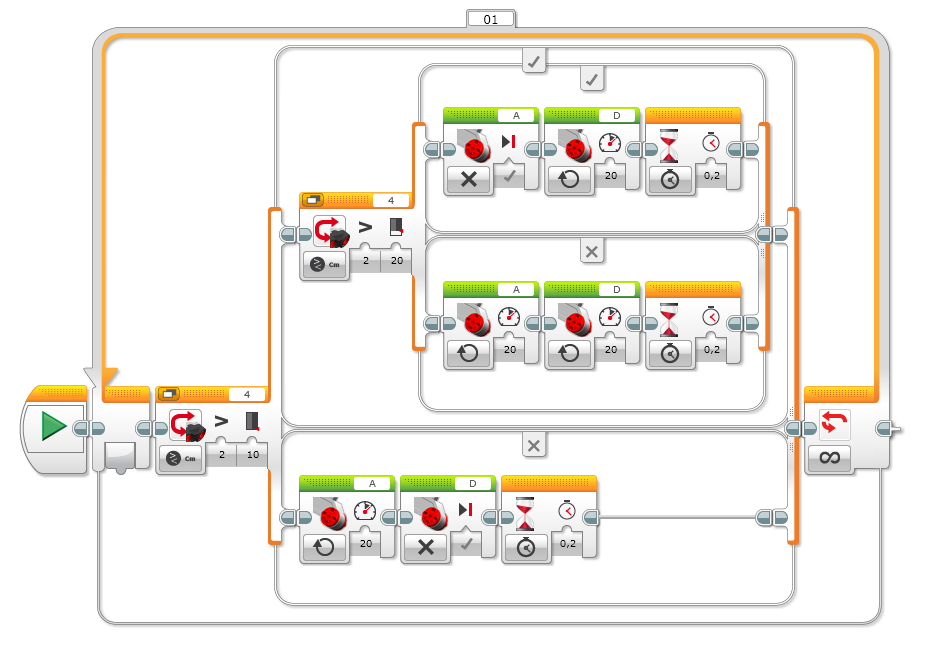 Ist der Abstand kleiner als ca. 10 cm muss der Roboter von der Wand weg fahren. Ist der Abstand größer als ca. 20 cm muss der Roboter zur Wand fahren. Ist der Roboter zwischen ca. 10 und ca. 20 cm von der Wand entfernt, fährt der Roboter geradeaus.				Version 2: Programm mit einer Schleife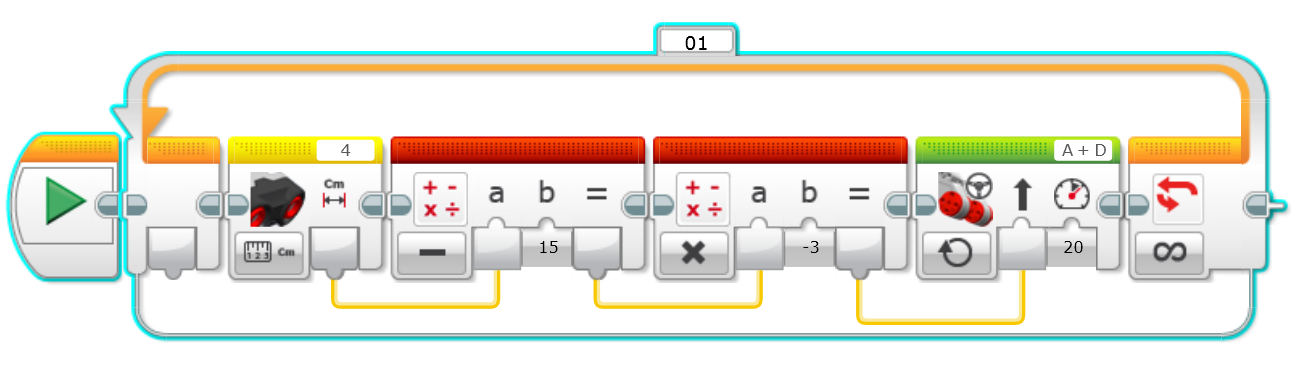 